Vimal 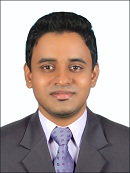 Vimal.331258@2freemail.com 	ObjectiveI am a result oriented and self-motivated resource with expertise in Accounts & Marketing. I am in the lookout for a new profile in my career that would provide me a better responsible position in the areas of Marketing & Public Relation.Professional / Academic Qualifications:2013:		Master of Business Administration (MBA) in Marketing & IT		From Mahatma Gandhi University, India with Aggregate of 62%		2010:		Bachelor of Commerce (B.Com)		From Mahatma Gandhi University, India with Aggregate of 52%Professional Experience Summary:Abu Dhabi, UAE 						      Jul 2016 -Till DateDesignation: Travel Consultant cum Accountant		Key ResponsibilitiessBook transportation, make hotel reservations and collect payment/feesDeal with occurring travel problems, complaints or refundsSpecialized in coordinating and booking travel arrangements for individuals, groups and corporate.Maintain statistical and financial records.Dealing with cash deposits to airlines account and cash transfer to all branches.Booking and issuing tickets using Galileo software by Travel Port.Data entry to SISTRIX and maintain client files.Assist Senior Accountant with payroll system and payroll related itemsUse promotional techniques and prepare promotional materials to sell itinerary tour packages.Providing advice about visas or passports.Reconcile the monthly sales of all branches with SYSTRX report and excel report.Prepare DSR (Daily System Report) for all payments and receipts.Mahalakshmi Silks, Kerala, India 						Feb 2016 – Jun 2016	Designation: Asst. AdministrativeKey ResponsibilitiesEntering E-Declaration in Form 8F and mail to the transporter who delivers the consignment. Maintain Purchase Order Processing system.Manage employee credit card applications and charges.Effectively manage and barcode  inventories in the system.Generating Leads for company, following up with Leads, Customer Demonstrations of Online Marketing, Converting Leads into Orders.Online Marketing Services & other Producer Organizations.Preparing Product Catalogue, taking Product Pictures, Writing Descriptions,Editing Pictures in Photoshop, Uploading Product Catalogue to Websites etc.Handling Trade enquiries, Order Fulfillment, Logistics, Payments.Meet the expenses for  the production of marketing materials including Leaflets, weekly magazines, Subscriptions, Name boards, Hoardings,  and DVDsNoel Villas and Apartments, Kerala, India 					Jul 2014 - Jan 2016Designation: Marketing & Administrative ExecutiveKey ResponsibilitiesMaintain and develop good relationship with customers through personal contacts or meetings or via telephone etc.Analyzing latest marketing trends and tracking competitor’s activities and providing valuable inputs for fine tuning sales and marketing strategies initiating market development efforts.Prepare Sales report.(enquiry, rate, type)Conducted promotional activities such as property shows, meetings and discussions with clients inside and abroad.Deal with advertising activities such as paper ads, pop ups, mailing, messaging.  Negotiate contracts with various providers and producers to manage marketing deliverablesReview Marketing Budgets and contribute to managing financial aspects of marketing tasks within given budgets.Ensure Labour safety, welfare, and health program for labours. Send Statement of Accounts/ Outstanding statements to all customers/sales producers every month end and follow up for payments.Shalom Microfinance, Kerala, India 					      Jul 2010 - Jun 2011Designation: Accountant cum Asst.AdministrativeKey ResponsibilitiesPrepare Journal and Ledger operationsHandling Manual and computerized accounting.Control on over all accounting and financial matters.Preparation of year end schedules and accounts for audit.Reconciliation of bank HO branches debit, credit and stock.Handling all kinds of bank transaction.Update and maintain accounting journals, ledgers and other records detailing financial business transactions (e.g., disbursements, expense vouchers, receipts, accounts payable). Prepare monthly balance sheet schedules.Assist with preparation and coordination of audit process.Software SkillsMS-Office (Word,  Excel, PowerPoint)  Tally ERP9ENGRAV Data Entry SYSTRIX for IATAGalileoPersonal Information:Date of Birth			:   10.09.1988	Gender				:   MaleNationality			:   IndianMarital Status			:   SingleLanguages Known		:   English, Malayalam, HindiReferencesReferences can be furnished upon request.